	2023-24 UNITE Club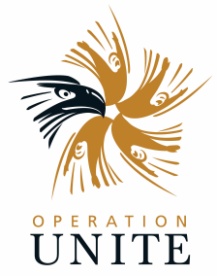 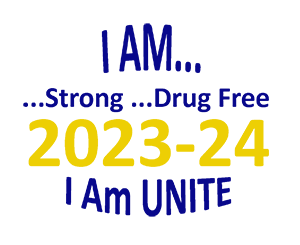 	Project/Activity Proposal Form – Updated 10-17-23NOTE: This form is due at time of Club RegistrationClub Name: 	  Date: 	County / School District: 	Please complete all lines that apply.  You should submit one form for the entire year at the time your club is registered. Total requests may not exceed $1,000.00.  For all requested expenses you must provide a detailed budget and detailed explanation of need. Do not make any purchases before approval has been given by the UNITE office.  Be aware that proposed Club activities must be approved by the UNITE Board of Directors (see UNITE Club Handbook for additional details and meeting dates).Club funding MAY NOT be used for any food or beverage purchases.1.	Office supplies (copy paper, poster board, etc.) (up to $150)			_____________________2.	Anti-drug literature and/or materials (up to $200)				_____________________3.	Evidence-based or best-practice curricula (up to $200)			_____________________4.	Supplies for youth activities (Provide detailed explanation in space below)	 ____________________ 5.	Special speakers for events (up to $300)					_____________________	NOTE: Entire club funding cannot be used for special speakers6.	Other (Please specify; will be considered on an individual basis)Describe each project/activity that relates to above request. Use additional pages as necessary.	Club Sponsor SignatureDownload this form at OperationUNITE.org.  Scan then email to asalyer@OperationUNITE.org. Fax to UNITE at 606-889-0874, or mail to: UNITE, 110 Resource Court, Suite 101, Prestonsburg, KY 41653